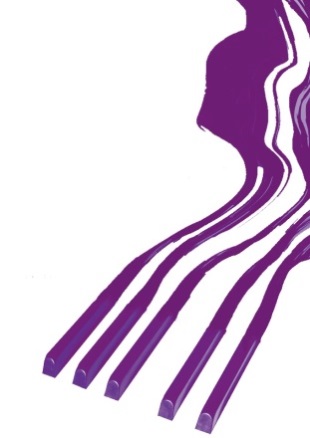 REZULTATI KLAVIR SOLO/RESULTS PIANO SOLO                       BABY KATEGORIJA/BABY CATEGORY                                                                                                                                                                                                 Memorial „Sanja Pavlovic“-piano competition                                                                                                                                                                                                                 March, 2022, Aleksinac, Serbia                                                                                                                                             Takmičar/CompetitorDatum rođenja/Date of birthIlia TchernaevOlga BorzenkoDragomir BratićIrina MintsOcena/PointsNagrada/AwardNagrada/Award1. Sophia Maddock
    Dr Ina Selvelieva
30. 4. 2014.100100100100100I-1I-12. Ploypitcha       Sinhirunwiwat
    Prof. Thawanhathai       Rujichaitammakul26. 2. 2017.1001001009799,25I-2I-23. Marta Stanković
    Prof. Hristina        Lazarević Suton18. 11. 2014.1001001009699I-3I-34. Tara Lazić
    Prof. Ivana        Todorović15. 12. 2015.9794949394,50I-4I-45. Tunamal-Erdene           Batzorigt
       Prof. Tsatsral          Odonkhuu5. 3. 2014.9693929092,75I-56. Ninjin Bat-Erdene    Prof. Tsatsral        Odonkhuu16. 10. 2015.9493939092,50I-67. Karina Hristova
    Prof. Sava Vutov24. 11. 2014.9591919091,75I-78. Bella Krizsán
   Prof. Jácinta Farkas14. 7. 2016.9094948891,50I-89. Kinga Emese Váczi-       Delley
    Prof. Jácinta Farkas5. 3. 2014.9292928891I-910. Natalija Stojiljković
    Prof. Sofija        Stojiljković4. 8. 2015.9093938590,25I-1011. Gunchinlkham        Tsendsuren4. 4. 2014.9190908087,75II-1